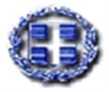 ΕΝΤΥΠΟ ΟΙΚΟΝΟΜΙΚΗΣ ΠΡΟΣΦΟΡΑΣΠρος:ΔΗΜΟ ΠΑΙΑΝΙΑΣΑφού έλαβα γνώση της αριθμ. 1/2024 Δ.Π. μελέτης με τίτλο ¨Απομάκρυνση ογκωδών απορριμμάτων, Α.Ε.Κ.Κ. κλπ¨, καθώς και των συνθηκών εκτέλεσης της υπηρεσίας – εργασίας αυτής, υποβάλλω την παρούσα προσφορά και δηλώνω ότι αποδέχομαι πλήρως και χωρίς επιφύλαξη όλα αυτά και αναλαμβάνω την εκτέλεση της εργασίας με τις παρακάτω προσφερόμενες τιμές:ΕΛΛΗΝΙΚΗ ΔΗΜΟΚΡΑΤΙΑΔ Η Μ Ο Σ  Π Α Ι Α Ν Ι Α ΣΔ/ΝΣΗ ΠΕΡΙΒΑΛΛΟΝΤΟΣ ΚΥΚΛ.ΟΙΚΟΝΟΜΙΑΣ, ΚΑΘΑΡΙΟΤΗΤΑΣ & ΑΝΑΚΥΚΛΩΣΗΣ ΤΜΗΜΑ ΚΑΘΑΡΙΟΤΗΤΑΣ, ΚΥΚΛ.ΟΙΚΟΝΟΜΙΑΣ & ΑΝΑΚΥΚΛΩΣΗΣ¨Απομάκρυνση ογκωδών απορριμμάτων, Α.Ε.Κ.Κ. κλπ¨Αριθμός μελέτης:   1/2024 Δ.Π.Προϋπολογισμός:   174.964,00 €Κ.Α. 20-6142.002, 20-6142.010, 45-6162.001α/α ΠΕΡΙΓΡΑΦΗ ΕΡΓΑΣΙΑΣΜΟΝ. ΜΕΤΡΤΙΜΗ ΜΟΝ.ΠΟΣΟ- ΤΗΤΑΔΑΠΑΝΗ1ΟΓΚΩΔΗ ΣΥΜΜΕΙΚΤΑ ΑΠΟΡΡΙΜΜΑΤΑ (Κ.Α. 20-6142.002)ΟΓΚΩΔΗ ΣΥΜΜΕΙΚΤΑ ΑΠΟΡΡΙΜΜΑΤΑ (Κ.Α. 20-6142.002)ΟΓΚΩΔΗ ΣΥΜΜΕΙΚΤΑ ΑΠΟΡΡΙΜΜΑΤΑ (Κ.Α. 20-6142.002)ΟΓΚΩΔΗ ΣΥΜΜΕΙΚΤΑ ΑΠΟΡΡΙΜΜΑΤΑ (Κ.Α. 20-6142.002)ΟΓΚΩΔΗ ΣΥΜΜΕΙΚΤΑ ΑΠΟΡΡΙΜΜΑΤΑ (Κ.Α. 20-6142.002)1.1Απομάκρυνση ογκωδών σύμμεικτων απορριμμάτων που αποτίθενται στον χώρο μεταφόρτωσης του αναδόχουtn3.025,001.2Απομάκρυνση ογκωδών σύμμεικτων απορριμμάτων με μεταλλικούς κάδους από τις εγκαταστάσεις ή άλλα σημεία του Δήμουtn470,00ΣΥΝΟΛΟ ΟΜΑΔΑΣ 1ΣΥΝΟΛΟ ΟΜΑΔΑΣ 1ΣΥΝΟΛΟ ΟΜΑΔΑΣ 1ΣΥΝΟΛΟ ΟΜΑΔΑΣ 12ΑΠΟΒΛΗΤΑ ΕΚΣΚΑΦΩΝ ΚΑΤΑΣΚΕΥΩΝ & ΚΑΤΕΔΑΦΙΣΕΩΝ (Κ.Α. 20-6142.010)ΑΠΟΒΛΗΤΑ ΕΚΣΚΑΦΩΝ ΚΑΤΑΣΚΕΥΩΝ & ΚΑΤΕΔΑΦΙΣΕΩΝ (Κ.Α. 20-6142.010)ΑΠΟΒΛΗΤΑ ΕΚΣΚΑΦΩΝ ΚΑΤΑΣΚΕΥΩΝ & ΚΑΤΕΔΑΦΙΣΕΩΝ (Κ.Α. 20-6142.010)ΑΠΟΒΛΗΤΑ ΕΚΣΚΑΦΩΝ ΚΑΤΑΣΚΕΥΩΝ & ΚΑΤΕΔΑΦΙΣΕΩΝ (Κ.Α. 20-6142.010)ΑΠΟΒΛΗΤΑ ΕΚΣΚΑΦΩΝ ΚΑΤΑΣΚΕΥΩΝ & ΚΑΤΕΔΑΦΙΣΕΩΝ (Κ.Α. 20-6142.010)2.1Ανακύκλωση αποβλήτων εκσκαφών, κατασκευών και κατεδαφίσεων (ΑΕΚΚ)tn2.100,00ΧΣΥΝΟΛΟ ΟΜΑΔΑΣ 2ΣΥΝΟΛΟ ΟΜΑΔΑΣ 2ΣΥΝΟΛΟ ΟΜΑΔΑΣ 2ΣΥΝΟΛΟ ΟΜΑΔΑΣ 23ΑΠΟΒΛΗΤΑ ΝΕΚΡΟΤΑΦΕΙΩΝ (Κ.Α. 45-6162.001)ΑΠΟΒΛΗΤΑ ΝΕΚΡΟΤΑΦΕΙΩΝ (Κ.Α. 45-6162.001)ΑΠΟΒΛΗΤΑ ΝΕΚΡΟΤΑΦΕΙΩΝ (Κ.Α. 45-6162.001)ΑΠΟΒΛΗΤΑ ΝΕΚΡΟΤΑΦΕΙΩΝ (Κ.Α. 45-6162.001)ΑΠΟΒΛΗΤΑ ΝΕΚΡΟΤΑΦΕΙΩΝ (Κ.Α. 45-6162.001)3.1Απομάκρυνση χωμάτων και λοιπών απορριμμάτων με μεταλλικούς κάδους από τα νεκροταφεία του Δήμουtn750,00ΣΥΝΟΛΟ ΟΜΑΔΑΣ 3ΣΥΝΟΛΟ ΟΜΑΔΑΣ 3ΣΥΝΟΛΟ ΟΜΑΔΑΣ 3ΣΥΝΟΛΟ ΟΜΑΔΑΣ 3ΣΥΝΟΛΟΣΥΝΟΛΟΣΥΝΟΛΟΣΥΝΟΛΟΣΥΝΟΛΟΦΠΑ 24%ΦΠΑ 24%ΦΠΑ 24%ΦΠΑ 24%ΦΠΑ 24%ΣΥΝΟΛΙΚΗ ΔΑΠΑΝΗΣΥΝΟΛΙΚΗ ΔΑΠΑΝΗΣΥΝΟΛΙΚΗ ΔΑΠΑΝΗΣΥΝΟΛΙΚΗ ΔΑΠΑΝΗΣΥΝΟΛΙΚΗ ΔΑΠΑΝΗΗμερομηνία ………………Ο ΠΡΟΣΦΕΡΩΝ